Evaluación de actividades de servicio social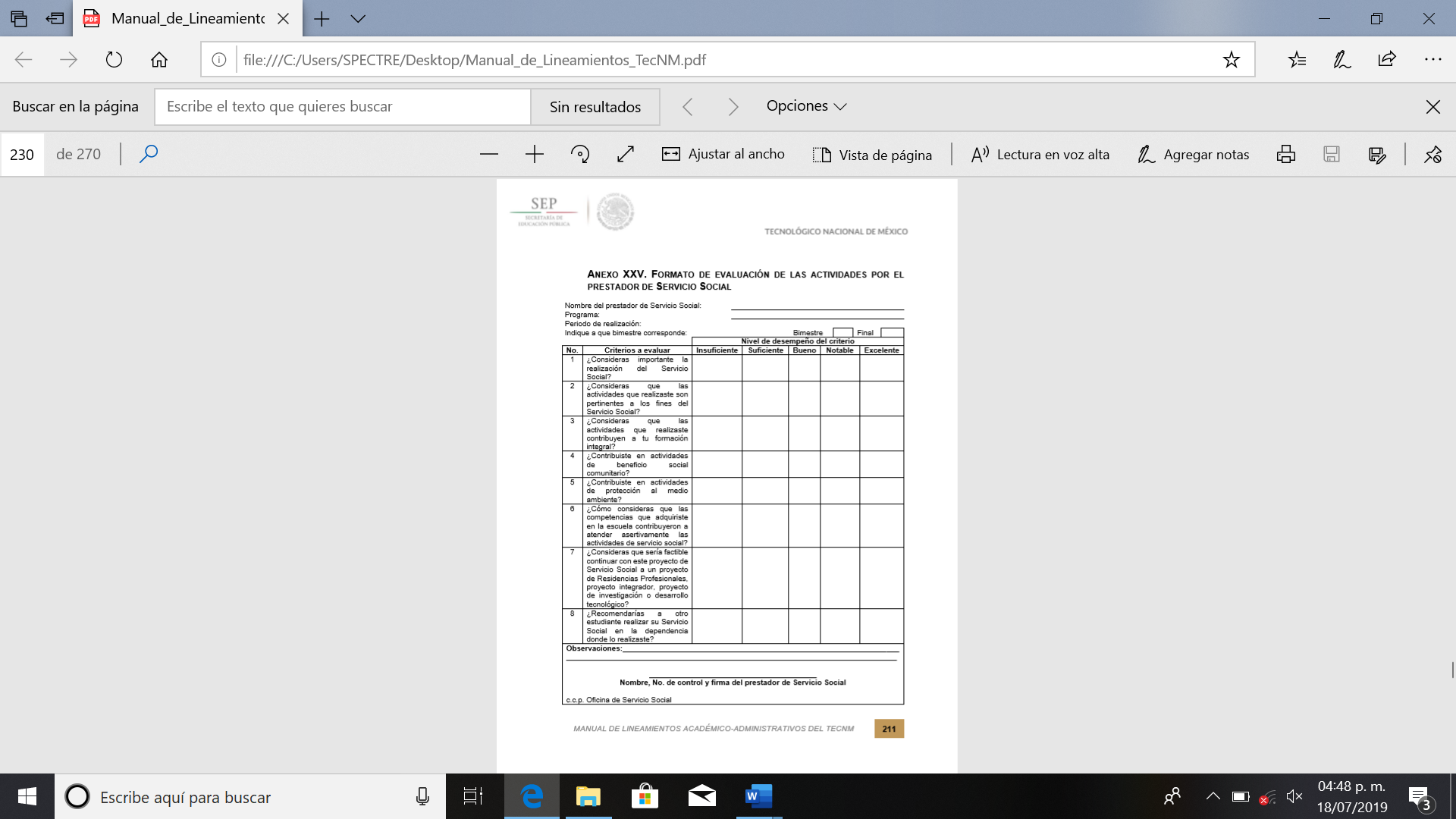 